February 28, 2022Re: C-2021-3029830(SEE ATTACHED LIST)Gary Bodkin v. Seneca Resources Company LLCService/Reliability IssuesMotion Judge Assignment Notice	This is to inform you that Administrative Law Judge Steve Haas has been assigned as the Presiding Officer in the above captioned proceeding. Judge Haas will be responsible to resolve any issues which may arise during this preliminary phase of the proceeding.	An Initial Hearing, if necessary, will be scheduled at a later date, and the parties will be promptly notified by mail of the date, time and location for the hearing.	Procedural questions or comments should be directed to the judge at:717.787.1399C-2021-3029830 - GARY BODKIN v. SENECA RESOURCES COMPANY LLC

GARY BODKIN
735 LINDHOLM ROAD
MT JEWETT PA  16735
570.415.5634
BODKINSG86@GMAIL.COM 

CHRISTOPHER TREJCHEL ASSISTANT GENERAL COUNSEL
SENECA RESOURCES COMPANY LLC
2000 WESTINGHOUSE DRIVE SUITE 400
CRANBERRY TOWNSHIP PA  16066
412.548.2537
trejchelc@srcx.com
Accepts eService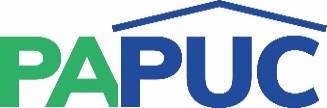 COMMONWEALTH OF PENNSYLVANIAPENNSYLVANIA PUBLIC UTILITY COMMISSIONCOMMONWEALTH KEYSTONE BUILDINGOffice of Administrative Law Judge400 NORTH STREETHARRISBURG, PENNSYLVANIA 17120